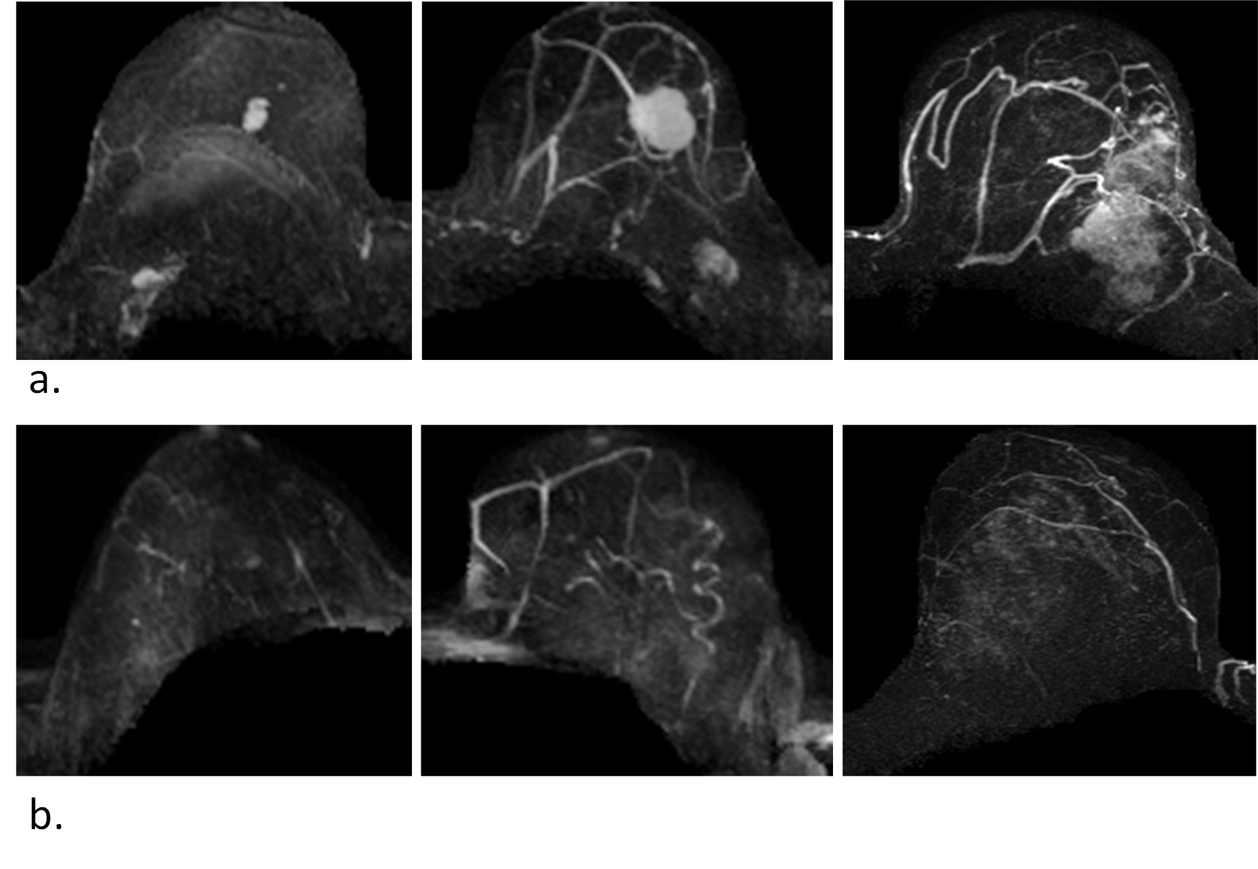 Figure S1: Example maximum intensity projection (MIP) of the time-resolved angiography with stochastic trajectories (TWIST) sequences of labeled breasts. (a) Abnormal and (b) Normal Samples.